Split-Site PhD Agreement Checklist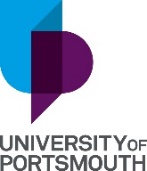 This Agreement Checklist does not form part of the approval document submitted to Faculty Committee when considering approval of a Split-Site PGR arrangement.This form can be completed before or after consideration of the proposal at Faculty Executive Committee and it may be helpful to complete this Split-Site Agreement Checklist during a meeting with the Partner and / or the Partnerships team. Once completed please email it to partnerships@port.ac.ukInformation needed by the Partnerships Team to draft the contractual agreement1.Partner Institution DetailsPartner Institution DetailsPartner Institution DetailsPartner Institution DetailsPartner Institution Details1.1Name of Proposed Partner:Name of Proposed Partner:Name of Proposed Partner:1.2What consent is required by an education registering authority in the Proposed Partner’s home country? (include URL of information source)What consent is required by an education registering authority in the Proposed Partner’s home country? (include URL of information source)What consent is required by an education registering authority in the Proposed Partner’s home country? (include URL of information source)1.3Type of Institution: (Public or Private)(include URL of information source)Type of Institution: (Public or Private)(include URL of information source)Type of Institution: (Public or Private)(include URL of information source)1.4Does the Partner have its own degree awarding powers for research degrees? (Provide source of evidence for this)Does the Partner have its own degree awarding powers for research degrees? (Provide source of evidence for this)Does the Partner have its own degree awarding powers for research degrees? (Provide source of evidence for this)1.5Detail any issues with the business and ethical links of the proposed Partner, or country, which could bring the University into disrepute.Detail any issues with the business and ethical links of the proposed Partner, or country, which could bring the University into disrepute.Detail any issues with the business and ethical links of the proposed Partner, or country, which could bring the University into disrepute.1.6Will there be a requirement for any variation to standard UoP policy regarding Intellectual Property rights?  Will there be a requirement for any variation to standard UoP policy regarding Intellectual Property rights?  Will there be a requirement for any variation to standard UoP policy regarding Intellectual Property rights?  2.2.2.UoP & Partner Contact Details2.12.12.1Email(s) for Partner Supervisor or Academic Contact:2.22.22.2Title, Name and Job Title of Administrative Contacts at UoP and Partner:2.32.32.3Email(s) for UoP and Partner Administrative Contacts:2.42.42.4Title, Name and Position of Partner Executive signing the contract:3.3.Proposed Postgraduate Research (PGR) ArrangementsProposed Postgraduate Research (PGR) ArrangementsProposed Postgraduate Research (PGR) Arrangements3.13.1Provide details of the language (if other than English) that will be used at the Partner:Provide details of the language (if other than English) that will be used at the Partner:3.23.2Will there be a requirement for any exemption/variation to UoP standard admissions process?  If so, please state the reasons why this is needed:Will there be a requirement for any exemption/variation to UoP standard admissions process?  If so, please state the reasons why this is needed:3.33.3Will Postgraduate Research Students (PGRS) be employed by the Partner for the duration of the research programme?  If yes, confirm that the visa requirements have been checked with hr-ukvi-compliance@port.ac.uk and internatonal.student.adviser@port.ac.uk to clarify the arrangements:Will Postgraduate Research Students (PGRS) be employed by the Partner for the duration of the research programme?  If yes, confirm that the visa requirements have been checked with hr-ukvi-compliance@port.ac.uk and internatonal.student.adviser@port.ac.uk to clarify the arrangements:3.43.4If the Partner is a UK Partner, confirm if International PGRS can apply for this programme and, if so, that the Partner has a sponsor licence:If the Partner is a UK Partner, confirm if International PGRS can apply for this programme and, if so, that the Partner has a sponsor licence:3.53.5Provide details of the arrangements for the attendance & engagement monitoring at the Partner:Provide details of the arrangements for the attendance & engagement monitoring at the Partner:3.63.6Provide details of the method and frequency for the UoP First Supervisor and the Partner Second Supervisor to remain in contact throughout the period of registration. (include how UoP is made aware of any welfare issues or matters affecting the research)Provide details of the method and frequency for the UoP First Supervisor and the Partner Second Supervisor to remain in contact throughout the period of registration. (include how UoP is made aware of any welfare issues or matters affecting the research)3.7Provide details of any research training provided by the Partner:Provide details of any research training provided by the Partner:3.8Provide details of the alternative arrangements, (for approval by UoP) for Major Review, Annual Review and the Viva Examination, if the PGRS is not undertaking these assessments at Portsmouth:Provide details of the alternative arrangements, (for approval by UoP) for Major Review, Annual Review and the Viva Examination, if the PGRS is not undertaking these assessments at Portsmouth:3.9Provide details of the periods of attendance at each institution for the PGR; and visits to the Partner by the UoP First Supervisor:(to align with the attendance requirements at Portsmouth within the Framework Collaborative PGR Degree Partnerships)Provide details of the periods of attendance at each institution for the PGR; and visits to the Partner by the UoP First Supervisor:(to align with the attendance requirements at Portsmouth within the Framework Collaborative PGR Degree Partnerships)3.10Provide details of the arrangements at the Partner, for provision of a work space, computer, access to library, and other resources: Provide details of the arrangements at the Partner, for provision of a work space, computer, access to library, and other resources: 3.11Provide details of any specialist equipment or techniques required for the UoP PhD research, and which institution will provide these:Provide details of any specialist equipment or techniques required for the UoP PhD research, and which institution will provide these:3.12Provide details of the research environment, PGRS experience, access to relevant equipment and the opportunity to interact with other researchers at the Partner:(is this appropriate and equivalent to provision at UoP?)Provide details of the research environment, PGRS experience, access to relevant equipment and the opportunity to interact with other researchers at the Partner:(is this appropriate and equivalent to provision at UoP?)3.13Provide details of the arrangements will be in place for accommodation whilst the PGR is at Portsmouth (on or off campus):Provide details of the arrangements will be in place for accommodation whilst the PGR is at Portsmouth (on or off campus):4.Financial ArrangementsFinancial ArrangementsFinancial ArrangementsFinancial Arrangements4.1Provide details of any additional payment of tuition fees to the Partner, (if applicable) in addition to payment of 50% of the International or home/EU applicable PhD fee to Portsmouth:4.2Provide details of any bench fees payable to UoP for applicable subject areas: (indicate the specific research expenses which are included in the bench fee)4.3Provide details of responsibility for any additional costs for PGRS relating to travel, accommodation and subsistence during periods of attendance,  at Portsmouth and/or at the Partner:4.4Provide details of responsibility for the costs for travel & accommodation for UoP and Partner academic staff during visits to either institution: 5.Health & Safety and InsuranceHealth & Safety and InsuranceHealth & Safety and InsuranceHealth & Safety and Insurance5.1Provide details of induction provision by the Partner, (including Health & Safety briefing) for the PGRS regarding their research environment and use of any specialist equipment:Provide details of induction provision by the Partner, (including Health & Safety briefing) for the PGRS regarding their research environment and use of any specialist equipment:Provide details of induction provision by the Partner, (including Health & Safety briefing) for the PGRS regarding their research environment and use of any specialist equipment:5.2Provide evidence of the Partner’s Public Liability Insurance arrangements, or if applicable, confirm that public liability is underwritten by the government of the country where the Partner is located:Provide evidence of the Partner’s Public Liability Insurance arrangements, or if applicable, confirm that public liability is underwritten by the government of the country where the Partner is located:Provide evidence of the Partner’s Public Liability Insurance arrangements, or if applicable, confirm that public liability is underwritten by the government of the country where the Partner is located:5.3Will the PGRS be required to purchase full medical insurance cover and personal public liability insurance, or any other type of insurance, for periods of attendance at Portsmouth and/or the Partner? Please give details:Will the PGRS be required to purchase full medical insurance cover and personal public liability insurance, or any other type of insurance, for periods of attendance at Portsmouth and/or the Partner? Please give details:Will the PGRS be required to purchase full medical insurance cover and personal public liability insurance, or any other type of insurance, for periods of attendance at Portsmouth and/or the Partner? Please give details: